BÁO CÁO CỦA CÔNG TY QUẢN LÝ QUỸ(Ban hành kèm theo Thông tư số 181/2015/TT-BTC ngày 13 tháng 11 năm 2015 của Bộ Tài chính)BÁO CÁO CỦA CÔNG TY TNHH MTV QUẢN LÝ QUỸ CHUBB LIFE(Quý 3/2022)THÔNG TIN CHUNG VỀ QUỸTên quỹ: Quỹ Đầu tư Trái phiếu Mở rộng Chubb Loại hình quỹ: Quỹ mởMục tiêu của Quỹ:Mục tiêu đầu tư của Quỹ là tối đa hóa lợi nhuận đồng thời bảo toàn vốn cho Nhà Đầu tư thông qua việc đầu tư vào các tài sản có thu nhập cố định an toàn và một phần vào các cổ phiếu cơ bản có hoạt động kinh doanh tốt và được tự do chuyển nhượng với mục đích phân tán rủi ro đầu tư và mang lại cho các Nhà Đầu tư kết quả tốt nhất từ việc quản lý danh mục đầu tư, phù hợp với các quyết định của Đại hội Nhà Đầu tư và Pháp luật. Hiệu quả hoạt động của Quỹ:Tính đến kỳ báo cáo, giá trị tài sản ròng (NAV) của Quỹ tăng 3,76% so với giá trị tài sản ròng (NAV) của Quỹ cùng kỳ năm trước.Chính sách và chiến lược đầu tư của Quỹ:Quỹ định hướng xây dựng một danh mục tập trung chủ yếu vào trái phiếu và tài sản có thu nhập cố định. Trong đó, trái phiếu sẽ bao gồm trái phiếu Chính phủ, trái phiếu được Chính phủ bảo lãnh, trái phiếu chính quyền địa phương, trái phiếu niêm yết trên Sở giao dịch chứng khoán, trái phiếu chào bán ra công chúng, trái phiếu doanh nghiệp phát hành riêng lẻ bởi tổ chức niêm yết có bảo lãnh thanh toán của tổ chức tín dụng có uy tín hoặc có cam kết mua lại của tổ chức phát hành tối thiểu một (1) lần trong mười hai (12) tháng và mỗi lần cam kết mua lại tối thiểu ba mươi phần trăm (30%) giá trị đợt phát hành, trong đó ưu tiên trái phiếu của các tổ chức phát hành là các công ty, tập đoàn lớn. Các tài sản thu nhập cố định khác bao gồm tín phiếu, chứng chỉ tiền gửi hoặc hợp đồng tiền gửi tại các ngân hàng uy tín. Việc phân bổ tài sản có thể thay đổi đáng kể tùy thuộc vào nhận định của Công ty Quản lý Quỹ, với mục đích bảo toàn vốn và mang lại lợi nhuận tối ưu cho Nhà Đầu tư. Ngoài ra, Quỹ có thể cân nhắc đầu tư vào một danh mục đa dạng với các cổ phiếu niêm yết theo quy định của Pháp luật có giá trị vốn hóa lớn cũng như thanh khoản cao trên Sở giao dịch chứng khoán.Phân loại Quỹ:Quỹ được thành lập tại Việt Nam dưới hình thức Quỹ mở theo Giấy chứng nhận chào bán chứng chỉ quỹ đầu tư chứng khoán ra công chúng số 58/GCN-UBCK do Ủy ban Chứng khoán Nhà nước cấp ngày 24 tháng 10 năm 2018 và Giấy chứng nhận thành lập Quỹ mở số 35/GCN-UBCK do Ủy ban Chứng khoán Nhà nước cấp ngày 03 tháng 04 năm 2019.Thời gian khuyến cáo đầu tư của Quỹ:Quỹ không bị giới hạn về thời hạn hoạt động.Mức độ rủi ro ngắn hạn (thấp, trung bình, cao):Quỹ có mức độ rủi ro ngắn hạn thấp.Thời điểm bắt đầu hoạt động của Quỹ:Quỹ bắt đầu hoạt động từ ngày 03/04/2019.Quy mô Quỹ tại thời điểm báo cáoTại ngày 30 tháng 09 năm 2022, số lượng Chứng chỉ quỹ (“CCQ”) đang lưu hành của Quỹ là 10.004.119,08 CCQ, tương đương với quy mô vốn của Quỹ theo mệnh giá là 100.041.190.800 VNĐ.Chỉ số tham chiếu của Quỹ:Chỉ số Trái phiếu Chính phủ năm (05) năm của HNX.Chính sách phân phối lợi nhuận của Quỹ:Quỹ phân phối lợi nhuận cho nhà đầu tư dựa trên Nghị quyết của Đại hội nhà đầu tư, phù hợp với Điều lệ của Quỹ và quy định của pháp luật chứng khoán hiện hành.Lợi nhuận thuần thực tế phân phối trên một đơn vị Chứng chỉ quỹ Quỹ:Tại ngày 30 tháng 09 năm 2022, lợi nhuận thuần thực tế phân phối trên một đơn vị CCQ là 0 VNĐ.II. 	SỐ LIỆU HOẠT ĐỘNGCơ cấu tài sản quỹ:Chi tiết chỉ tiêu hoạt động:Tăng trưởng qua các thời kỳ:Tăng trưởng hàng năm:Ghi chú:.N/A (*): 	Chứng chỉ quỹ của Quỹ không được niêm yết trên thị trường chứng khoán.N/A (**): 	Quỹ chưa phân phối lợi nhuận.(***): 	Quỹ áp dụng chỉ số tham chiếu là Chỉ số Trái phiếu Chính phủ năm (05) năm của HNX    từ khi thành lập đến thời điểm báo cáo.III. 	MÔ TẢ THỊ TRƯỜNG TRONG KỲKinh tế Vĩ mô:Tổng sản phẩm trong nước (GDP)Tăng trưởng GDP quý 3/2022 ước tính đạt 13,67% so với cùng kỳ, cao hơn đáng kể so với mức dự báo tăng trưởng 10-11% được các chuyên gia dự báo trước đóGDP Q3/2022 tăng trưởng cao chủ yếu nhờ:Nền tăng trưởng âm của quý 3/2021 khi nền kinh tế chịu ảnh hưởng nặng nề từ đại dịch Covid-19;Nhiều ngành đã khôi phục mạnh mẽ và đạt mức tăng trưởng cao hơn trước khi dịch Covid-19 xảy ra như công nghiệp chế biến, chế tạo; tổng mức bán lẻ hàng hóa và doanh thu dịch vụ tiêu dùng; xuất khẩu hàng hóa…Nhờ vậy, GDP 9 tháng năm 2022 tăng 8,83% so với cùng kỳ năm trước, là mức tăng cao nhất của 9 tháng trong giai đoạn 2011-2022, cho thấy các hoạt động sản xuất kinh doanh dần lấy lại đà tăng trưởng, chính sách phục hồi và phát triển kinh tế - xã hội của Chính phủ đã phát huy hiệu quả.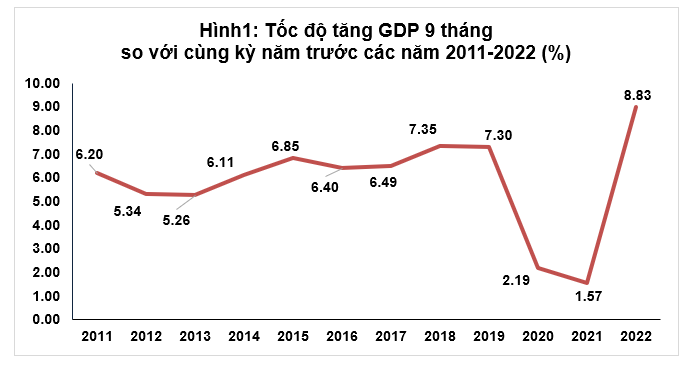 Lạm phátChỉ số giá tiêu dùng (CPI) tháng 9 tăng 3,94% so với cùng kỳ năm trước. Trong khi đó, CPI bình quân quý III và 9 tháng tăng lần lượt 3,32% và 2,73%. Lạm phát cơ bản tăng 1,88%.Thách thức đối với công tác điều hành chính sách hiện tại ở Việt Nam là dịch Covid-19, xung đột Nga - Ukraine và tình trạng đứt gãy chuỗi cung ứng khiến giá năng lượng, hàng hóa thế giới tăng cao.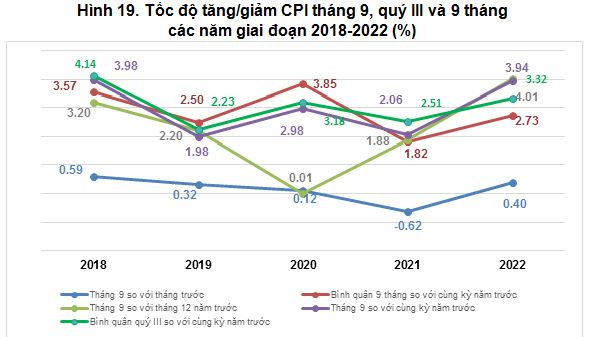 Hoạt động sản xuấtChỉ số Nhà Quản trị mua hàng (PMI) ngành sản xuất Việt Nam đạt 52,5 điểm trong tháng 9, thấp hơn một chút so với 52,7 điểm của tháng 8 nhưng vẫn báo hiệu mức cải thiện liên tục của các điều kiện kinh doanh trong ngành sản xuất. Dữ liệu từ báo cáo cho thấy, ngành sản xuất của Việt Nam vẫn tiếp tục duy trì đà tăng trưởng vào cuối quý 3 của năm. Số lượng đơn đặt hàng mới tiếp tục tăng hỗ trợ cho tăng sản lượng, việc làm và hoạt động mua hàng. Trong khi đó, tồn kho cả hàng hóa đầu vào và hàng thành phẩm đều tăng. 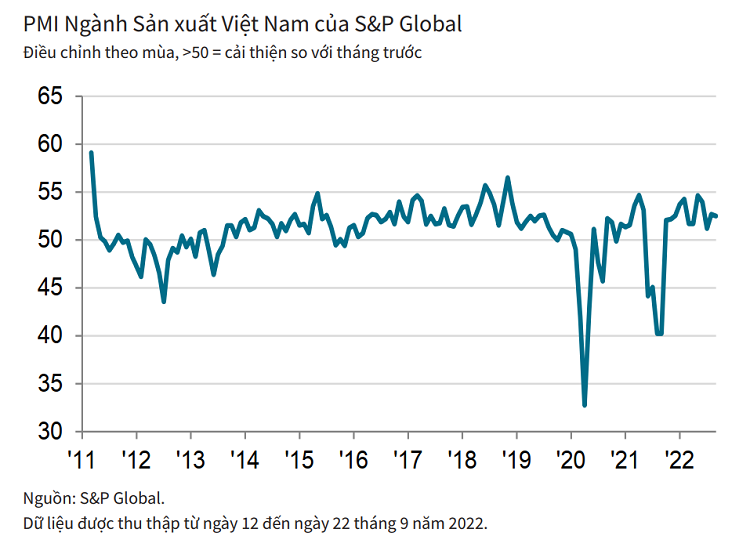 Hoạt động xuất nhập khẩu hàng hoáKim ngạch xuất khẩu hàng hóa tháng 9/2022 ước đạt 29,94 tỷ USD, giảm 14,3% so với tháng trước và tăng 10,3% so với cùng kỳ năm trước. Trong quý III/2022, kim ngạch xuất khẩu ước đạt 96,5 tỷ USD, tăng 17,2% so với cùng kỳ năm trước và giảm 0,5% so với quý II/2022. Tính chung 9 tháng năm 2022, kim ngạch xuất khẩu hàng hóa ước đạt 282,52 tỷ USD, tăng 17,3% so với cùng kỳ năm trước. Kim ngạch nhập khẩu hàng hóa tháng 9/2022 ước đạt 28,8 tỷ USD, giảm 7,3% so với tháng trước và tăng 6,4% so với cùng kỳ năm trước. Trong quý III/2022, kim ngạch nhập khẩu ước đạt 90,7 tỷ USD, tăng 8,1% so với cùng kỳ năm trước và giảm 7,1% so với quý II/2022. Tính chung 9 tháng năm 2022, kim ngạch nhập khẩu hàng hóa ước đạt 276 tỷ USD, tăng 13% so với cùng kỳ năm trước.Về thị trường xuất, nhập khẩu hàng hóa 9 tháng năm 2022, Hoa Kỳ là thị trường xuất khẩu lớn nhất của Việt Nam với kim ngạch ước đạt 86,3 tỷ USD. Trung Quốc là thị trường nhập khẩu lớn nhất của Việt Nam với kim ngạch ước đạt 91,6 tỷ USD. Trong 9 tháng năm 2022, xuất siêu sang EU ước đạt 24,3 tỷ USD, tăng 48,2% so với cùng kỳ năm trước; nhập siêu từ Trung Quốc 51,5 tỷ USD, tăng 21,3%.Cán cân thương mại hàng hóa tháng Chín ước tính xuất siêu 1,14 tỷ USD. Tính chung 9 tháng năm 2022, cán cân thương mại hàng hóa ước tính xuất siêu 6,52 tỷ USD (cùng kỳ năm trước nhập siêu 3,44 tỷ USD).Hoạt động đầu tưVốn đầu tư thực hiện toàn xã hội quý III/2022 theo giá hiện hành ước đạt 833,8 nghìn tỷ đồng, tăng 18,1% so với cùng kỳ năm trước. Ước tính 9 tháng năm 2022, vốn đầu tư thực hiện toàn xã hội theo giá hiện hành đạt 2.130,3 nghìn tỷ đồng, tăng 12,5% so với cùng kỳ năm trước, bao gồm: Vốn khu vực Nhà nước đạt 544,9 nghìn tỷ đồng, chiếm 25,6% tổng vốn và tăng 16,1% so với cùng kỳ năm trước; khu vực ngoài Nhà nước đạt 1.227,1 nghìn tỷ đồng, bằng 57,6% và tăng 10%; khu vực có vốn đầu tư trực tiếp nước ngoài đạt 358,3 nghìn tỷ đồng, bằng 16,8% và tăng 16,3%.Tổng vốn đầu tư nước ngoài đăng ký vào Việt Nam tính đến ngày 20/9/2022 bao gồm: Vốn đăng ký cấp mới, vốn đăng ký điều chỉnh và giá trị góp vốn, mua cổ phần của nhà đầu tư nước ngoài đạt gần 18,75 tỷ USD, giảm 15,3% so với cùng kỳ năm trước.Vốn đầu tư trực tiếp nước ngoài thực hiện tại Việt Nam 9 tháng năm 2022 ước tính đạt 15,43 tỷ USD, tăng 16,3% so với cùng kỳ năm trước. Đây là số vốn đầu tư trực tiếp nước ngoài thực hiện cao nhất của 9 tháng trong 5 năm qua.Đầu tư của Việt Nam ra nước ngoài trong 9 tháng năm 2022 có 80 dự án được cấp mới giấy chứng nhận đầu tư với tổng số vốn của phía Việt Nam là 347,4 triệu USD, gấp 2,3 lần so với cùng kỳ năm trước; có 15 lượt dự án điều chỉnh vốn với số vốn điều chỉnh tăng 50,9 triệu USD, giảm 87,9%. Tính chung tổng vốn đầu tư của Việt Nam ra nước ngoài (vốn cấp mới và điều chỉnh) đạt 398,3 triệu USD, giảm 30,4% so với cùng kỳ năm trước. Thị trường chứng khoán: Trong 9 tháng năm 2022, trên thị trường cổ phiếu, giá trị giao dịch bình quân đạt 22.743 tỷ đồng/phiên, giảm 14,5% so với bình quân năm trước; thị trường trái phiếu giá trị giao dịch bình quân đạt 9.326 tỷ đồng/phiên, giảm 18,2%; thị trường chứng khoán phái sinh khối lượng giao dịch đạt 30,4 triệu chứng quyền/phiên, tăng 43% so với bình quân năm 2021 và giá trị giao dịch đạt 26,28 tỷ đồng/phiên, giảm 63%..Nhìn chung, thanh khoản thị trường sụt giảm mạnh, với giá trị giao dịch hàng ngày đang ở mức thấp nhất trong vòng 1 năm qua, phản ánh tâm lý e dè của nhà đầu tư sau nhiều tháng thị trường sụt giảm mạnh. Kể từ tháng 11/2021, giá trị giao dịch bình quân hàng ngày đã liên tục giảm từ mốc hơn 30 nghìn tỷ/ngày xuống còn khoảng 10 nghìn tỷ đồng vào tháng 9/2022.Thị trường trái phiếu9 tháng đầu năm 2022, KBNN đã phát hành tổng cộng 114,782 tỷ đồng TPCP trong năm tương ứng 29% kế hoạch năm 2022: 400,000 tỷ đồng. So với cùng kỳ năm ngoái, giá trị phát hành của trái phiếu chính phủ kỳ hạn 10 năm giảm 48,562 tỷ đồng (giảm 46%)  15 năm giảm 30,105 tỷ đồng (giảm 39%) 20 năm giảm 2,815 tỷ đồng (giảm 78%) và 30 năm giảm 8,333 tỷ đồng (giảm 56%)Nhà đầu tư nước ngoài bán ròng tổng cộng 1,301 tỷ đồng trong tháng 9/2022 Như vậy, trong 9 tháng đầu năm, các nhà đầu tư nước ngoài đã bán ròng 5,902 tỷ đồng TPCPLợi suất trung bình TPCP tăng mạnh từ 30.4 đến gần 81 điểm so với trung bình tháng trước. So với mặt bằng năm ngoái, lợi suất TPCP cũng tăng mạnh tại tất cả các kỳ hạn. Theo phòng chào giá VBMA, TPCP kỳ hạn 2 năm được giao dịch nhiều nhất với 500 tỷ đồng (chiếm 37% tổng khối lượng giao dịch), xếp sau là kỳ hạn 1 năm với 300 tỷ đồng (chiếm 22%). Việc NHNN tăng lãi suất điều hành trong tháng 9/2022 cùng với xu hướng thắt chặt chính sách tiền tệ của hầu hết các NHTW trên thế giới là nguyên nhân chính khiến lợi suất gia tăng.Trong tháng 9, khoảng cách giữa lợi suất TPCP Việt Nam và Mỹ tăng mạnh với lợi suất TPCP Việt Nam hiện đã vượt lên so với lợi suất TPCP Mỹ tại tất cả các kỳ hạn.IV. 	CHI TIẾT CÁC CHỈ TIÊU HOẠT ĐỘNG CỦA QUỸSố liệu chi tiết hoạt động của QuỹGhi chú: N/A (1): 	Quỹ không sử dụng danh mục cơ cấu.N/A (2):	Chứng chỉ quỹ của Quỹ không được niêm yết trên thị trường chứng khoán.● Biểu đồ tăng trưởng NAV/CCQ  của Quỹ trong 3 tháng gần nhất:● Thay đổi giá trị tài sản ròng:Trong giai đoạn từ 30/09/2021 đến 30/09/2022 giá trị tài sản ròng của Quỹ tăng 3,76% chủ yếu do lợi nhuận từ kết quả đầu tư mang lại.Thống kê về Nhà đầu tư nắm giữ Chứng chỉ quỹ tại thời điểm báo cáo (tại thời điểm gần nhất):Ghi chú: Trình bày tình hình nắm giữ Chứng chỉ quỹ của Nhà đầu tư từ ít nhất đến nhiều nhất.Chi phí ngầm và giảm giáĐể hạn chế vấn đề xung đột về lợi ích và đảm bảo sự chính xác của các khoản mục chi phí của Quỹ, Công ty quy định tất cả các nhân viên của công ty không được phép nhận các khoản giảm giá bằng tiền và không được thực hiện các khoản chi phí ngầm khi thực hiện các giao dịch của Quỹ với các đối tác cung cấp dịch vụ cho Quỹ.Trong kỳ báo cáo, Quỹ không phát sinh các khoản giảm giá bằng tiền hoặc chi phí ngầm liên quan đến các giao dịch của Quỹ với các đối tác cung cấp dịch vụ cho Quỹ.V. 	THÔNG TIN VỀ TRIỂN VỌNG THỊ TRƯỜNGChúng tôi dự báo lợi suất trái phiếu sẽ tăng trở lại trong Quý 4/2022 dựa trên kỳ vọng (1) Nhu cầu đầu tư TPCP nhằm đảm bảo tỷ lệ an toàn vốn gia tăng theo quy mô tổng tài sản; (2) Chi phí vốn vẫn ở mức thấp trong nửa đầu năm và (3) Tăng trưởng tín dụng và giải ngân đầu tư công dự báo chưa có nhiều đột phá. Tuy nhiên, hoạt động chốt lời và áp lực huy động vốn thông qua phát hành trái phiếu Chính phủ gia tăng cũng như tăng trưởng tín dụng và đầu tư công được cải thiện có thể sẽ đẩy lợi suất đi lên trong nửa cuối năm tới.Một số yếu tố khác tác động đến thị trường trái phiếu trong năm 2022:Giải ngân vốn đầu tư công và áp lực phát hành trái phiếu Chính phủ: Uớc tính tỷ lệ giải ngân vốn đầu tư công hết tháng 9 đạt 253.148 tỷ đồng tương đương 46% kế hoạch Thủ tướng Chính phủ giao, thấp hơn so với chỉ tiêu được giao. Với kết quả này, áp lực giải ngân sẽ đổ dồn vào những tháng còn lại trong năm. Khi giải ngân được đẩy mạnh, nhiều khả năng KBNN sẽ phải tăng khối lượng phát hành để đáp ứng nhu cầu huy động vốn.Chính sách tiền tệ: trong bối cảnh lạm phát toàn cầu đang tăng cao, một số quốc gia đã bắt đầu thực hiện chính sách thắt chặt trở lại. NHNN đã bắt đầu thắt chặt tiền tệ tương tự các quốc gia khác để ổn định tỉ giá và kìm chế lạm phát.Chính sách tài khóa: Tổng chi ngân sách Nhà nước tháng 9/2022 ước đạt 132,7 nghìn tỷ đồng; lũy kế 9 tháng năm 2022 ước đạt 1.086,3 nghìn tỷ đồng, bằng 60,9% dự toán năm và tăng 5,4% so với cùng kỳ năm trước, đảm bảo các nhu cầu phát triển kinh tế – xã hội, quốc phòng, an ninh, quản lý Nhà nước, thanh toán các khoản nợ đến hạn cũng như chi trả kịp thời cho các đối tượng theo quy định.Rủi ro biến động động ngoài dự kiến cho mặt bằng lãi suất có thể sẽ đến từ: (i) chiến tranh thương mại Mỹ- Trung Quốc ;(ii) khả năng kiểm soát Covid-19 trên phạm vi toàn cầu (iii) lạm phát do sự tắt nghẽn nguồn cung năng lượng từ xung đột chính trị Nga- Ucraina.Từ các phân tích thị trường, Quỹ CBPF sẽ tiếp tục duy trì chiến lược đầu tư thận trọng, hạ thấp tỉ trọng các tài sản rủi ro trong giai đoạn sắp tới.VI. 	THÔNG TIN KHÁC	Quỹ không có nhân viên và được quản lý bởi Công ty Trách Nhiệm Hữu Hạn Một Thành Viên Quản lý Quỹ Chubb Life (“Công ty Quản lý Quỹ”). Công ty Quản lý Quỹ được thành lập theo Giấy phép số 52/GP-UBCK do Ủy ban Chứng khoán Nhà nước cấp ngày 24 tháng 10 năm 2013.Nhân sự Ban điều hành công ty Quản lý quỹ gồm có:Ban đại diện quỹ gồm có:Nhân sự điều hành Quỹ gồm có:NAV ngày 30/09/2021 (VNĐ)NAV ngày 30/09/2022 (VNĐ)   111.326.914.007 115.514.212.953Vốn của quỹ theo mệnh giá (đồng)100.041.190.800Số lượng CCQ đang lưu hành (CCQ)10.004.119,08Cơ cấu tài sản quỹ30/09/2022(%)30/09/2021(%)30/09/2020(%)Trái phiếu chưa niêm yết8,64Tiền gửi ngân hàng1,061,460,55Các khoản tương đương tiền000Tiền gửi kỳ hạn trên 3 tháng76,7381,7786,38Chứng chỉ tiền gửi11,2313,439,31Khác2,343,333,75Cộng100,00100,00100,00Chỉ tiêu30/09/202230/09/202130/09/20202.1. Giá trị tài sản ròng của Quỹ (VNĐ) 115.514.212.953111.326.914.007107.216.789.7512.2. Tổng số chứng chỉ quỹ đang lưu hành (CCQ)10.004.119,0810.006.127,2110.049.142,302.3. Giá trị tài sản ròng của một đơn vị Chứng chỉ quỹ (CCQ) (VNĐ)11.546,4711.125,8710.669,252.4. Giá trị tài sản ròng cao nhất của 1 đơn vị CCQ trong kỳ báo cáo (VNĐ)11.546,4711.125,8710.669,252.5. Giá trị tài sản ròng thấp nhất của 1 đơn vị CCQ trong kỳ báo cáo (VNĐ)11.436,0011.030,2010.549,262.6. Giá cuối ngày của 1 đơn vị CCQ tại ngày báo cáo (VNĐ)N/A (*)N/A (*)N/A (*)2.7. Giá cuối ngày cao nhất của 1 đơn vị CCQ trong kỳ báo cáo (VNĐ)N/A (*)N/A (*)N/A (*)2.8. Giá cuối ngày thấp nhất của 1 đơn vị CCQ trong kỳ báo cáo (VNĐ)N/A (*)N/A (*)N/A (*)2.9. Tổng tăng trưởng (%)/1 đơn vị CCQ so với cùng kỳ năm trước.3,784,274,982.9.1. Tăng trưởng vốn (%)/1 đơn vị CCQ (Thay đổi do biến động giá)0,000,000,002.9.2. Tăng trưởng thu nhập (%)/1 đơn vị CCQ (Tính trên thu nhập đã thực hiện) so với cùng kỳ năm trước.3,784,274,982.10. Phân phối gộp trên 1 đơn vị CCQN/A (**)N/A (**)N/A (**)2.11. Phân phối ròng trên 1 đơn vị CCQN/A (**)N/A (**)N/A (**)2.12. Ngày chốt quyền (Ex-date of distribution)N/A (**)N/A (**)N/A (**)2.13. Tỷ lệ chi phí hoạt động của quỹ (%)2,002,052,072.14. Tốc độ vòng quay danh mục (%)22,620,000,00Giai đoạnTổng tăng trưởng của NAV/CCQTăng trưởng NAV/CCQ hàng năm- 1 năm3,783,78- 3 năm8,224,03- Từ khi thành lập15,474,20- Tăng trưởng của chỉ số tham chiếu6,75% (***)-11,82%Thời kỳ30/09/2022(%)30/09/2021(%)30/09/2020(%)30/09/2019(%)Tỷ lệ tăng trưởng (%)/01 đơn vị CCQ3,784,274,982,36Chỉ tiêu1 năm đến thời điểm báo cáo (%)3 năm gần nhất tính đến thời điểm báo cáo (%)Từ khi thành lập đến thời điểm báo cáo (%)A123Tăng trưởng thu nhập/1 đơn vị CCQ3,784,336,62Tăng trưởng Vốn/1 đơn vị CCQ0,000,000,00Tổng tăng trưởng/1 đơn vị CCQ3,784,336,62Tăng trưởng hàng năm NAV/1 đơn vị CCQ3,784,034,20Tăng trưởng của danh mục cơ cấuN/A (1)N/A (1)N/A (1)Thay đổi giá trị thị trường của 1 đơn vị CCQN/A (2)N/A (2)N/A (2)Chỉ tiêu30/09/202230/09/2021Tỷ lệ thay đổiA123= ((1) - (2))/(2)Giá trị tài sản ròng (NAV) của Quỹ115.514.212.953 111.326.914.0073,76%Giá trị tài sản ròng (NAV) trên 1 đơn vị CCQ11.546,4711.125,873,78%Quy mô nắm giữ (Đơn vị)Số lượng Nhà đầu tư nắm giữSố lượng đơn vị Chứng chỉ quỹ nắm giữTỷ lệ nắm giữA123Dưới 5.00011934.529,240,35%Từ 5.000 - 10.000210.100,000,10%Từ 10.000 đến 50.000000,00%Từ 50.000 đến 500.000--0,00%Trên 500.00019.959.489,8499,55%Tổng cộng12210.004.119,08100,00%Họ và tênChức vụBằng cấpQuá trình công tácBùi Thanh HiệpChủ tịch Công tyCPATừ 2001 - 2005: Nắm giữ nhiều vị trí khác nhau tại Bộ phận tài chính – Manulife Việt NamTừ 2005 - 2010: Kế toán trưởng – ACE Life Việt NamTừ 2010 - 2011: Trưởng Bộ phận Tài chính – VPĐD Generali Assicurazioni s.p.A VNTừ 2011 - 2012: Kế toán trưởng - Chubb Life Việt NamTừ 2012 - 2017: Phó chủ tịch - Chubb Life Việt NamTừ 2018 - nay: Phó Tổng Giám đốc - Chubb Life Việt NamTừ 06/2019 - 12/2021: Phó Chủ tịch - Công ty TNHH MTV Quản lý Quỹ Chubb LifeTừ 12/2021- nay: Chủ tịch - Công ty TNHH MTV Quản lý Quỹ Chubb Life.Đặng Thị Hồng LoanGiám đốc Công tyCFATừ 2010 - 2016: Trưởng phòng cấp cao Đầu tư và Ngân Quỹ Công ty Bảo hiểm nhân thọ Prudential Việt NamTừ 2016 - 2019: Phó Giám đốc bộ phận chiến lược xây dựng và phân tích Kế hoạch tài chính Công ty tài chính Prudential Việt NamTừ 12/2019 - nay: Giám đốc - Công ty TNHH MTV Quản lý Quỹ Chubb LifeHọ và tênChức vụBằng cấpQuá trình công tácTrịnh Thanh CầnChủ tịch Cử nhânTừ 2000 - 2002: Trợ lý nghiên cứu -Công ty Quản lý quỹ Tower Mỹ
Từ 2002 - 2003: Chuyên viên - Ngân hàng Downey Savings - Mỹ
Từ 2003 - 2005: Chuyên viên đầu tư - Công ty Quản lý Quỹ Vinacapital Việt Nam
Từ 2005 - 2006: Giám đốc Quan hệ KH - Ngân hàng HSBC Việt Nam
Từ 2006 - 2007: Giám đốc đầu tư - Công ty Quản lý Quỹ Bản Việt
Từ 2007 - 2011: Giám đốc phân tích - Công ty Chứng khoán Bản Việt
Từ 2011 - 2015: Giám đốc điều hành khối Tư vấn tài chính Doanh nghiệp - Công ty Chứng khoán HSC
Từ 2015 - nay: Tổng giám đốc - Công ty TNHH Chứng khoán ACBNguyễn Trọng ĐứcThành viên Thạc sỹTừ 1995 - 1999: Kiểm toán viên - Công ty Kiểm toán KPMG
Từ 1999 - 2000: Trưởng phòng KTNB - Công ty Victoria Việt Nam Group
Từ 2000 - 2002: Giám đốc tài chính tập đoàn - Công ty Victoria Việt Nam Group
Từ 2002 - 2004: Giám đốc tài chính - Công ty Philips Electronics Việt nam.
Từ 2004 - 2015: Giám đốc tài chính - Công ty Ogilvy & Mather Việt Nam. Từ 2015 - 2018: Giám đốc điều hành hoạt động/Giám đốc tài chính - Công ty Ogilvy & Mather Việt Nam
Từ 6/2018 - 2019: Tổng giám đốc - Công ty Ogilvy & Mather Việt Nam.Trần Việt HươngThành viênLuật sưTừ 1995 - 1997: Tư vấn thuế & Đầu tư - Công ty kiểm toán và tư vấn Cooper & Lybrand – AISC
Từ 1998 - 2000: Tư vấn thuế & Đầu tư - Công ty Kiểm toán KPMG
Từ 2000 - 2003: Phó trưởng Đại diện - VPĐD Pacific Rim Enterprises, LLC
Từ 2003 - 2006: Phó giám đốc - Công ty TNHH Nhiệt Đới
Từ 2006 - 2008: Phó Tổng giám đốc - Công ty CP An Gia
Từ 2011 - nay: Luật sư thành viên - Công ty luật Avenir
Từ 2010 - nay: Giám đốc Điều hành - Công ty TNHH Mễ TânHọ và tênChức vụBằng cấpQuá trình công tácNguyễn Thị Bích NgọcThành viênCử nhânTừ 2003 - 2006: Nhân viên giao dịch – Cty Cổ phần Chứng Khoán Mê Kông.
Từ 2007 - 2011: Trưởng phòng DVKH – Công ty CP Chứng khoán Quốc tế Việt Nam.
Từ 2011 - 2012: Trưởng phòng Môi giới – Cty CP Chứng khoán Golden Bridge.
Từ 2013 - 2015: Phụ trách phòng Phát triển khách hàng – Công ty CP Chứng khoán MB.Từ 2015 – nay: Phó phòng Công ty TNHH MTV Quản lý Quỹ Chubb Life.Đinh Thị Hồng VânThành viênCử nhânTừ 09/2011-12/2011: Nhân viên phân tích tài chính – Công ty CP Đầu tư Long Quân.
Từ 01/2012-01/2020: Nhân viên phân tích đầu tư - Công ty CP Quản lý quỹ Đầu tư chứng khoán Việt Long.
Từ 02/2020 – 09/2020: Phó Giám đốc Tài chính – Kế hoạch Tổng Công ty Bến Thành TNHH MTV Từ 09/2020 đến nay: Giám sát - Công ty TNHH MTV Quản lý Quỹ Chubb Life.ĐẠI DIỆN CÔNG TY QLQ CHUBB LIFEChủ tịch Công tyBùi Thanh Hiệp